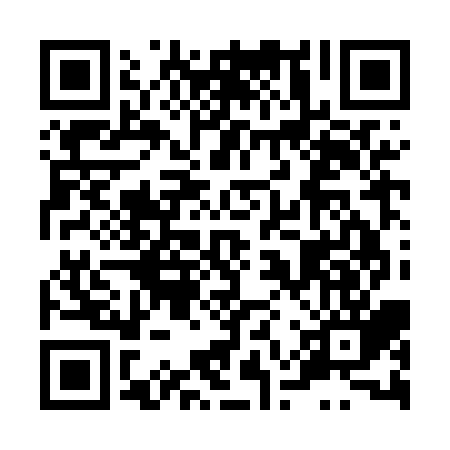 Prayer times for Bhuyan Kanda, BangladeshMon 1 Apr 2024 - Tue 30 Apr 2024High Latitude Method: NonePrayer Calculation Method: University of Islamic SciencesAsar Calculation Method: ShafiPrayer times provided by https://www.salahtimes.comDateDayFajrSunriseDhuhrAsrMaghribIsha1Mon4:375:5112:023:286:147:292Tue4:355:5112:023:286:147:293Wed4:345:5012:023:286:147:304Thu4:335:4912:023:276:157:305Fri4:325:4812:013:276:157:316Sat4:315:4712:013:276:157:317Sun4:305:4612:013:266:167:318Mon4:295:4512:003:266:167:329Tue4:285:4412:003:266:167:3210Wed4:275:4312:003:256:177:3311Thu4:265:4212:003:256:177:3312Fri4:255:4211:593:256:177:3413Sat4:245:4111:593:246:187:3414Sun4:235:4011:593:246:187:3515Mon4:225:3911:593:246:197:3516Tue4:215:3811:583:236:197:3617Wed4:215:3711:583:236:197:3618Thu4:205:3711:583:226:207:3719Fri4:195:3611:583:226:207:3720Sat4:185:3511:583:226:207:3821Sun4:175:3411:573:216:217:3822Mon4:165:3311:573:216:217:3923Tue4:155:3311:573:216:227:3924Wed4:145:3211:573:206:227:4025Thu4:135:3111:573:206:227:4126Fri4:125:3011:563:206:237:4127Sat4:115:3011:563:196:237:4228Sun4:105:2911:563:196:237:4229Mon4:105:2811:563:186:247:4330Tue4:095:2811:563:186:247:43